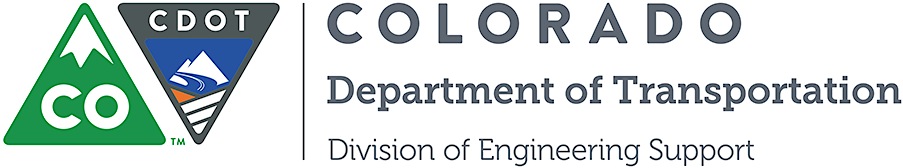 DATE:	May 8, 2014	TO:	All holders of Standard Special ProvisionsFROM:	Larry Brinck, Standards and Specifications Engineer	SUBJECT:	Revision of Section 703, Mineral FillerEffective this date, our unit is issuing a revised version of the Standard Special Provision, Revision of Section 703, Mineral Filler.  This revised standard special is 1 page long and replaces one having the same title dated February 3, 2011.  This standard special provision should be used in projects having Stone Matrix Asphalt (SMA). Use of this revised standard special provision is mandatory on projects advertised on or after June 5, 2014.  You are free, however, to use it in projects advertised before this date.The modifications in this revision require the Contractor to sample and test alternative mineral filler during the production of SMA.Those of you who keep books of Standard Special Provisions should replace the now obsolete Standard Special Provision with this revised version.  The CDOT Construction Specifications web site has been updated to reflect the issuance of this and other special provisions.For your convenience, however, you will find this new standard special provision and other special provisions that have been issued effective this date in one place on the web site: http://www.coloradodot.info/business/designsupport/construction-specifications/2011-Specs/recently-issued-special-provisionsIf you have any questions or comments, please contact this office.AttachmentsDistribution: Per distribution list